Encounter : Calais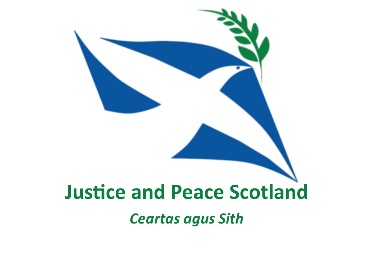 Application FormName:							DOB : Email : 							Phone Numbers:Parish / Community:Availability (please indicate all groups you are available for – delete as applicable)Group 1 : 	Monday 28th January – Friday 1st February				Yes/NoGroup 2 : 	Friday 1st February – Tuesday 5th February				Yes/NoGroup 3 : 	Tuesday 5th February – Saturday 9th February 				Yes/NoDrivers – I am/ am not willing to be a driver for the journey to and from Calais		If yes : Please let us know what model of car you have. : Reasons for interest:Please give a short paragraph (no more than 300 words) why you are interested in participating in Encounter: Calais. Please include any previous experiences / areas of interest which have led to this, and any membership/ involvement with groups and networks which you may be able to use on return to Scotland. By submitting this application form you agree for Justice and Peace Scotland to contact you using the details provided, and to securely hold your details in relation to this project. These details will not be shared.